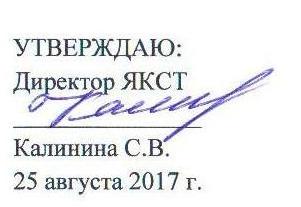 УТВЕРЖДАЮ:Директор ЯКСТ_______________Калинина С.В.25 августа 2017 г.Протокол комиссии по зачислению на очное отделение   ГБПОУ РС(Я) «Якутский коммунально-строительный техникум» 						по профессии «Мастер общестроительных работ»																от 25 августа 2017 года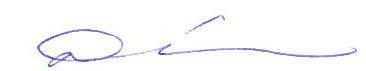 Ответственный секретарь приемной комиссии										Г.В.Шовкань№ФИОУлус, городСредний балл аттестатаРешение комиссииПримечаниеАлексеев Айаал АлексеевичГорный3,30зачислитьАлексеев Батас АлексеевичГорный3,65зачислитьАндросов Станислав ИвановичЧурапчинский4,76отказатьБарашков Иван ВладимировичНамский3,83зачислитьБелолюбскийНьургун ВасильевичТаттинский3,53зачислитьБольшаков Владимир ВалерьевичТаттинский4,00отказатьБольшаков Сергей НиколаевичТаттинский4,30отказатьВасильев Данил ДмитриевичВилюйский3,84отказатьВинокуров Эдвард ЮрьевичСреднеколымский3,67зачислитьГаязов Евгений МихайловичСреднеколымский3,82зачислитьДедюкинАйтал ТрофимовичТаттинский3,33отказатьЕгоров Василий КонстантиновичВерхневилюйский4,15зачислитьЕловская Ольга СергеевнаЯкутск4,59отказатьЕфимов Михаил ДмитриевичВерхоянский3,47отказатьЖирков Иван ЕгоровичМомский3,65зачислитьЗахаров Михаил СтепановичЯкутск3,70зачислитьИванов Уйгулан ПетровичНамский4,11отказатьИлларионов Айтал ВасильевичАмгинский3,29зачислитьКорякин Ростислав ВасильевичКобяйский3,00зачислитьМакаров Айаал ЯковлевичЧурапчинский3,75отказатьМихайлов Андрей ЕгоровичВерхневилюйский3,27отказатьМишарин Виталий ЕвгеньевичЯкутск3,23зачислитьНиколаев Владилен АскалоновичОленекский3,24зачислитьНовгородов Алексей СтепановичКобяйский4,13зачислитьНовгородов Николай МихайловичЯкутск3,58зачислитьНоговицын Афанасий СтепановичКобяйский3,42зачислитьОконешников Денис АнатольевичСреднеколымский3,89зачислитьОсипов Евдоким АлександровичСреднеколымский3,89отказатьОхлопков Иван  ИвановичНамский4,06зачислитьПантелеев Андрей ИльичАллаиховский3,56зачислитьПетров Гаврил ВладимировичСунтарский3,74зачислитьПопов  Илья АлексеевичЧурапчинский3,26зачислитьПопов Михаил НиколаевичВерхневилюйский4,05зачислитьПотапов Никита АлександровичЯкутск3,00зачислитьРоманов- Вензель Михаил МихайловичЯкутск3,82зачислитьСивцев Стас СеменовичМегино-Кангаласский3,80отказатьСлепцов Борис ВасильевичЧурапчинский3,70отказатьСметанин Александр  АфанасьевичКобяйский3,87зачислитьСтаростин  Петр ИльичВерхоянский3,54зачислитьСыромятников Павел ПавловичВерхоянский3,60зачислитьТайшин Ренат НиколаевичСреднеколымский3,41зачислитьТатаев Кирилл АндреевичЯкутск3,61зачислитьТретьяков Константин ФедоровичСреднеколымск3,44зачислитьУаров Аркадий ПетровичТаттинский4,33отказатьУшницкий Григорий АлексеевичТаттинский3,70отказатьФилиппов Айсен ЧагыловичВерхневилюйский3,75отказатьФиллипов  Уруйдан НиколаевичЯкутск3,81зачислитьХовров Владимир ВладимировичУсть-Алданский4,26отказатьЧаплыгин Артем ДмитриевичХангаласский3,84отказатьЧириков  Максим ВитальевичВерхоянский3,47отказать